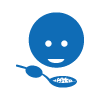 الدليل المتعلق باستخدام بدائل حليب الأم في حالات الطوارئيبغي تسليم النموذج ألي مجموعة التغذي- في [البلد المعني] عن طريق  xxxيُعتبركل من الدليل الدولي الخاص بتسويق بدائل حليب الأم (BMS) اضافة الى قرارات جمعية الصحة العالمية ذات الصلة مطبقين في جميع الحالات. قد تواجه المجتمعات التي عصفت بها حالات الطوارئ مثل الحرب أو الكوارث الطبيعية تدفقاً للامدادات غير المرغوب فيها لبدائل حليب الأم وغيرها من المنتجات التي تتعارض مع المعايير التوجيهية الدولية. قد تتخذ قواعد التسويق المعتادة أبعادا مختلفة اذ تحاول الشركات اعادة موقعها في الأسواق غير المستقرة. ففي بعض الأحيان، هي منظمات غير حكومية أو غيرها من المنظمات المشاركة في الاستجابة الإنسانية، او حتى الحكومات التي تقوم بانتهاك القانون الدولي بدلا من الشركات مباشرة. ستمكن التقارير المتعلقة بانتهاكات القانون في حالات الطوارئ من اتخاذ إجراءات الرد الصحيحة و المناسبة من قبل صانعي السياسات ووكالات المعونة.المعلومات المذكورة أعلاه ضرورية لتمكين مجموعة التغذية من التحقق من صحة المعلومات التي التي تم تقديمها، إذا لزم الأمر، بالإمكان الإبقاء على سرية الهوية الخاصة بك     نوع حالة الطوارئ: (الرجاء الإجابة على جميع الأسئلة، لا سيما متى و اين و من و ماذا وكيف)     ـ ـ ـ ـ ـ ـ ـ ـ ـ ـ ـ ـ ـ ـ ـ ـ ـ ـ ـ ـ ـ ـ ـ ـ ـ ـ ـ ـ ـ ـ ـ ـ ـ ـ ـ ـ ـ ـ ـ ـ ـ ـ ـ ـ ـ ـ ـ ـ ـ ـ ـ ـ ـ ـ ـ ـ ـ ـ ـ ـ ـ ـ ـ ـ ـ ـ ـ ـ ـ ـ ـ ـ ـ ـ ـ ـ ـ ـ ـ ـ ـ ـ ـ ـ ـ ـ ـ ـ ـ ـ ـ ـ ـ ـ ـ ـ ـ ـ ـ ـ ـ ـ ـ ـ ـ ـ ـ ـ ـ ـ شرح مختصر عن الانتهاك (اسم برنامج الإغاثة في حالات الطوارئ بالاضافة الى الترويسة أو الشعار الموجودين على المواد التي وجدت و الخاصة بالشركة او الحملة      ــ ـ ـ ـ ـ ـ ـ ـ ـ ـ ـ ـ ـ ـ ـ ـ ـ ـ ـ ـ ـ ـ ـ ـ ـ ـ ـ ـ ـ ـ ـ ـ ـ ـ ـ ـ ـ ـ ـ ـ ـ ـ ـ ـ ـ ـ ـ ـ ـ ـ ـ ـ ـ ـ ـ ـ ـ ـ ـ ـ ـ ـ ـ ـ ـ ـ ـ ـ ـ ـ ـ ـ ـ ـ ـ ـ ـ ـ ـ ـ ـ ـ ـ ـ ـ ـ ـ ـ ـ ـ ـ ـ ـ ـ ـ ـ ـ ـ ـ ـ ـ ـ ـ ـ ـ ـ ـ ـ ـ ـ ـ ـ ـ ـ ـ ـ. ـ ـ ـ ـ ـ ـ ـ ـ ـ ـ ـ متى تم تسجيل الخروقات (اليوم/الشهر/السنة):      ـ ـ ـ ـ ـ ـ ـ ـ ـ ـ ـ ـ ـ ـ ـ ـ ـ ـ ـ ـ ـ ـ ـ ـ ـ ـ ـ ـ ـ ـ ـ ـ ـ ـ ـ ـ ـ ـ ـ ـ ـ ـ ـ ـ ـ ـ ـ ـ ـ ـ ـ ـ ـ ـ ـ ـ ـ ـ ـ ـ ـ ـ ـ ـ ـ ـ ـ ـ ـ ـ ـ ـ ـ ـ ـ ـ ـ ـ ـ ـ ـ ـ ـ ـ ـ ـ ـ ـ ـ ـ ـ ـ ـ ـ ـ ـ ـ ـ ـ ـ ـ ـ ـ ـ ـ ـ ـ ـ ـ ـ ـ ـ ـ ـ ـ ـ ـ ـ ـ ـ ـ ـ ـ ـ ـ ـ ـ ـ أين؟ (المكان و البلد)      ـ ـ ـ ـ ـ ـ ـ ـ ـ ـ ـ ـ ـ ـ ـ ـ ـ ـ ـ ـ ـ ـ ـ ـ ـ ـ ـ ـ ـ ـ ـ ـ ـ ـ ـ ـ ـ ـ ـ ـ ـ ـ ـ ـ ـ ـ ـ ـ ـ ـ ـ ـ ـ ـ ـ ـ ـ ـ ـ ـ ـ ـ ـ ـ ـ ـ ـ ـ ـ ـ ـ ـ ـ ـ ـ ـ ـ ـ ـ ـ ـ ـ ـ ـ ـ ـ ـ ـ ـ ـ ـ ـ ـ ـ ـ ـ ـ ـ ـ ـ ـ ـ ـ ـ ـ ـ ـ ـ ـ ـ ـ ـ ـ ـ ـ ـ ـ ـ ـ ـ ـ ـ ـ ـ ـ ـ ـ ـ من الجهة المسؤولة عن الخروقات و كيف تم ذلك؟      ـ ـ. ـ ـ ـ ـ ـ ـ ـ ـ ـ ـ ـ ـ ـ ـ ـ ـ ـ ـ ـ ـ ـ ـ ـ ـ ـ ـ ـ ـ ـ ـ ـ ـ ـ ـ ـ ـ ـ ـ ـ ـ ـ ـ ـ ـ ـ ـ ـ ـ ـ ـ ـ ـ ـ ـ ـ ـ ـ ـ ـ ـ ـ ـ ـ ـ ـ ـ ـ ـ ـ ـ ـ ـ ـ ـ ـ ـ ـ ـ ـ ـ ـ ـ ـ ـ ـ ـ ـ ـ ـ ـ ـ ـ ـ ـ ـ ـ ـ ـ ـ ـ ـ ـ ـ ـ ـ ـ ـ ـ ـ ـ ـ ـ ـ ـ ـ ـ ـ ـ ـ ـ ـ ـ ـ ـ ـ نوع السلعةنوع المخالفاتالتبرعات التي تشمل بدائل حليب الام و القارورات و حلمات القوارير و التي تم تقديمها من قبل وكالات أو الحكومات أو  المانحينقبول التبرعات الغير مرعوب بها من بدائل حليب الام و القارورات و حلمات القواريرالتوزيع الشامل للمساعدات المجانية او تلك الغير مرغوب بها و التي تشمل بدائل حليب الام و القارورات و حلمات القواريرتوزيع بدائل حليب الام على غير الأمهات و الأطفال الذين تمت معاينتهم و تبين انهم بحاجة لتلك البدائل توزيع الغذاء التكميلي على الأطفال (0-5 أشهر)توزيع منتجات الحليب (بما في ذلك الحليب المجفف) على السكان و التي بالامكان استخدامها كبدائل للحليب الطبيعي توزيع حليب  الأطفال ذو مدة الصلاحية التي تقل عن 6 أشهر عدم وجود معلومات كافية (او عدم وجود تحذيرات مناسبة على العبوات او استخدام لغة غير مناسبة او عدم وجود معلومات عن أهمية الرضاعة الطبيعية او عدم وجود معلومات عن طرق التحضير الأمن الخ..)     الترويج لبدائل الحليب الطبيعي (BMS) في مركز التوزيع (طرق العرض، الشعار الخ..)     اخرى (الرجاء التحديد) الرجاء وضع علامة هُنَا إذا تم إرفاق عينة أو صورة مع هذا النموذج  التفاصيل: على سبيل المثال: شرح كيفية تأثير توزيع المنتجات على المتضررين في المجتمعات المحلية/طبيعة برنامج الإغاثة( الرجاء استخدام ورقة أخرى إذا لزم الأمر)تم تطوير هذه الاداة من قبل مجموعة التغذية العالمية بدعم من شبكة العمل الدولية الخاصة بأغذية الأطفال (IBFAN) و مجموعة IFE و اليونيسف الاسم:المنظمة:العنوان:البريد الالكتروني:نوع الانتهاك/المخالفةنوع السلعةالعلامة التجاريةاسم الشركة / المنظمةحليب الأطفال و بالأخص حليب الأطفال الخاصالعصائر و الشاي و المياه المعدنيةحليب الأطفال الخاص بالمتابعةالقارورةحليب النموحلمة القارورةالحبوبالخضراوات و الفواكه و معجون اللحوماخرى